Referral Information required by Family Time TeamSocial Worker:	        			Team: 				Team Manager:               			Team:Social Work Assistant:			Team:	-currently covering Family Time         Yes 	    NoFAMILY TIME – points to consider highlighted in redLooked After detailsCourt timetableFOXCROFT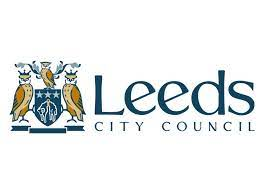 LAVENDER WALKSOUTHOffice Use OnlyOffice Use OnlyReferral ReceivedDate of first FT Date reviewedContact endedName of Child(ren)DOBGender EthnicityLanguageLegal StatusPlacement detailsPlacement detailsPlacement detailsPlacement detailsCarerAddressTelephoneRelationship to childSupervising Social Worker/link worker Leeds Fostering or IFA TelephoneDetails of family members/people having contact:Details of family members/people having contact:Details of family members/people having contact:Details of family members/people having contact:Details of family members/people having contact:NameAddressDOBTelephoneRelationship to child (PR)Please state any illness, allergies, health needs or disabilities of the childrenSchool or Early Years Setting Establishment addressTelephoneContact PersonBrief history of social work involvement with the family outlining significant areas of concern. -outline any emotional abuse/physical abuse/sexual abuse/neglect experienced by the children-outline areas of risk and vulnerability for adults involved i.e. domestic violence/poor home conditions/learning difficulties/physical disability/mental illness/substance misuse-please detail any on-going police investigation or criminal proceedingsSuggested frequency and length of FTTransport details to and from Family Time-carers/taxi transport in place-transport required-pick up/drop off destination and timesLanguage spoken at home-is an interpreter neededRecommended level of supervision and setting/environment -Supported or supervised levels-can family go into the community-use of social media and facetime restrictions-are photographs allowed to be taken and by whomWhat is the purpose of the contact?*SW to share assessment plan with SWA*-what is to be achieved with parents in Family Time?-areas of parenting that can be supported in Family Time by SWA supervisor             -practical skills-feeding routine-bathing-evidence of emotional warmth-parenting assessment sessions that can take place during Family Time-is there a PAMS style assessment being completedDARP dateNext Looked After Review-Family Time SWA/TM to be invited to Looked After Review IRO detailsCourt Orders/s.20-any details in relation to Family Time in Order-Contract of Expectations to be shared with Family Time TeamDate of Initial HearingDate of Next HearingDate of IRHLocal Authority SolicitorChildren’s Guardian